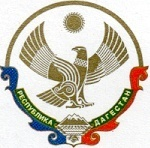 МУНИЦИПАЛЬНОЕ  КАЗЕННОЕ  ОБЩЕОБРАЗОВАТЕЛЬНОЕ  УЧРЕЖДЕНИЕ  «КАЛИНИНАУЛЬСКАЯ  СРЕДНЯЯ  ОБЩЕОБРАЗОВАТЕЛЬНАЯ  ШКОЛА  ИМЕНИ  ГЕРОЯ  РОССИИ  ГАЙИРХАНОВА М.М.»_____________________________________________________________________________________368157 с. Калининаул,                                                                       тел. 8(989)4793735Казбековский район, Р.Д.                                                           e-mail: kalininaulsosh@mail.ru                                              ПРИКАЗ№            От «О проведении акции «Армейский чемоданчик»На основании письма министерства  06-1001/01-18/21 и   в целях  формирования патриотического  сознания и   активной  гражданской позиции   учащихсяПриказываю:1.Провести Акцию  «Армейский чемоданчик»  18 февраля  в 11 часов на первом этаже основного здания;1.1.классным руководителям  5-11 классов  приготовить один «Армейский чемоданчик» от класса.2.Провести челлендж «Зарядка под защитой» с 15го по 20 февраля (5-11);3.Провести   Квест-игру «На страже родины» 22 февраля между  6 классами  (5 человек в команде)4. При проведении  акции  руководствоваться  Положением о республиканской акции ко дню защитника отечества «Армейский чемоданчик»5.Отвественность за  организацию  выполнения  данного приказа возложить на педагогов организаторов.6.Контроль за выполнением  данного приказа возложить на заместителя  директора по ВР Ильясханову М.И.Директор школы:                                               Корголоева З.С.